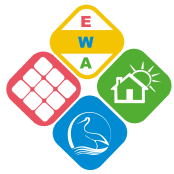 Formularz zgłoszeniowyDANE OSOBOWE:Imię i nazwisko:  ………………………………………………………………………………Reprezentuję:                         osobę fizyczną                                            instytucję  jeśli instytucję to jaką? ………………………………………………………………………………………………………………Numer telefonu: ………………………………………………….……………………………Adres email: ………………………………………………………………………………………„Wyrażam zgodę na przetwarzanie moich danych osobowych zawartych w zgłoszeniu dla potrzeb rekrutacji, zgodnie z ustawą z dnia 29 sierpnia 1997 roku o ochronie danych osobowych. (Dz. U. z 2002r. Nr 101, poz. 926 z późn. zm.)”.„Wypełnienie niniejszego formularza jest jednoznaczne 
z wyrażeniem zgody na robienie zdjęć podczas szkolenia a także zgody na ich publikację i rozpowszechnianie w celach informacyjno – promocyjnych”.Data i Podpis………………………………………………..Wypełniony formularz (tylko skan) prosimy przesłać na adres mailowy do 8 lutego 2017 r. Listę uczestników zakwalifikowanych podamy mailowo 9 lutego.Jednocześnie prosimy o zawiadomienie nas  na bieżąco o ewentualnej rezygnacji z konferencji.Konferencja:„Program priorytetowy E W A - dofinansowanie zadań z zakresu ochrony środowiska realizowanych przez osoby fizyczne”Termin i miejsce 10.02.2017 r.Centrum Wdrażania i Promocji Innowacji w Olsztynie ul. Jagiellońska 91 AGodzina:11:00 - 15.00Kontakt:Wojewódzki Fundusz Ochrony Środowiska i Gospodarki Wodnej w OlsztynieBeata Kowalska89 522 02 38b.kowalska@wfosigw.olsztyn.pl